Управление по образованию Оршанского райисполкома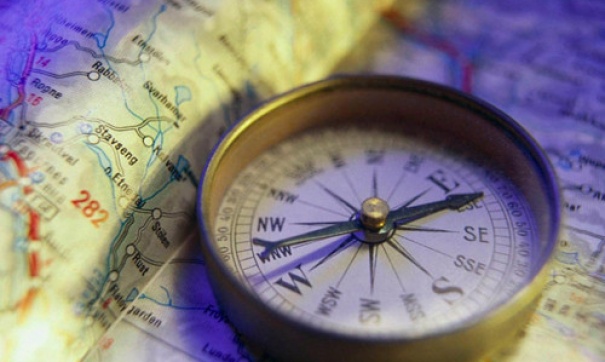 Государственное учреждение образования «Средняя школа №14 г. Орши»ПАСПОРТ КАБИНЕТА ГЕОГРАФИИЗаведующая кабинетом:Учитель географииВласова Екатерина Михайловна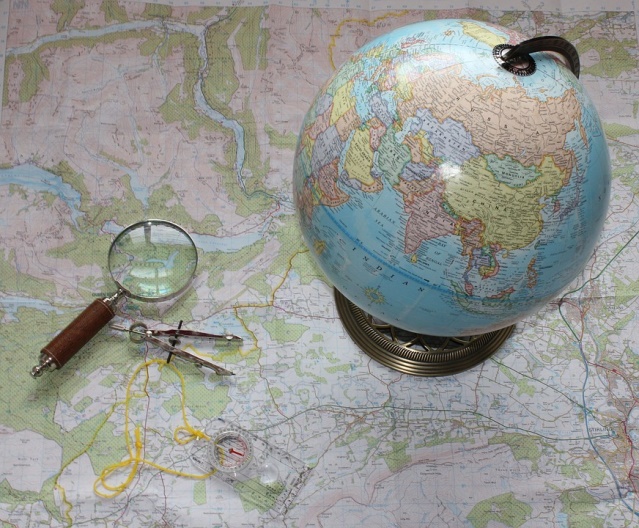 ОПИСЬ ИМУЩЕСТВА КАБИНЕТАИНВЕНТАРНАЯ ВЕДОМОСТЬ НА ТСОУТВЕРЖДАЮДиректор государственногоучреждения образования«Средняя школа №14 г. Орши»___________Н.Н. Ковшарова«__»_______2018г.ПРЕСПЕКТИВНЫЙ ПЛАН РАЗВИТИЯ КАБИНЕТА О РАБОТЕ УЧЕБНЫХ КАБИНЕТОВ И ЛАБОРАТОРИЙРАЗДЕЛ 1. Учебно-организационная работа:Разработка совместно с преподавателями плана работы лаборатории.Определение объёма работы по приведению в порядок наглядных пособий.Планирование необходимого изготовления новых учебных наглядных пособий, силами кабинета и частичное приобретение.Распределение обязанностей среди преподавателей (кабинетов и лабораторий).Оборудование кабинета –– размещение тематических наглядных пособий, их содержание.РАЗДЕЛ 2. Методическая работа.Ежегодное рецензирование учебных программ и наглядных пособий с учетом достижения науки и практики, контрольных заданий по заочному отделению.Пересмотр инструкционных карт по учебным практикам и лабораторно-практическим занятиям.Подготовка методических разработок преподавателями.Участие в педагогических чтениях.Разработка и обсуждение на методической комиссии перечня учебных наглядных пособий, необходимых изготовить в течение года.Обсуждение тем и текстов, обобщение и внедрение в учебный процесс нового, науки и практики.Составление логических схем по предмету с целью ликвидации дублирования материала.Разработка и рассмотрение на методической комиссии карточек для машинного и без машинного контроля знаний учащихся.Организация дополнительных занятий и консультаций при кабинете, работа с отстающими и хорошо успевающими учащимися.Составление картотеки, рекомендационных списков литературы по предметам.Разработка  методики использования технических средств на уроках.Разработка мероприятий экономической подготовки учащихся.Накопление учебно-методической литературы.Обсуждение, разработка примерного перечня типового оборудования кабинетов и лабораторий.УТВЕРЖДАЮДиректор государственного учреждения образования «Средняя школа №14 г. Орши»_____________ Н.Н. Ковшарова«__»_______2018г.ПЛАН РАБОТЫ В КАБИНЕТЕ ГЕОГРАФИИНА 2018/2019 УЧЕБНЫЙЙ ГОД№П/ПНАИМЕНОВАНИЕКОЛИЧЕСТВО1.ПАРТА УЧЕНИЧЕСКАЯ132.СТУЛ УЧЕНИЧЕСКИЙ253.СТУЛ УЧИТЕЛЬСКИЙ14.СТОЛ УЧИТЕЛЬСКИЙ15.КОМПЬЮТЕР16.ПРИНТЕР17.ДОСКА МАГНИТНАЯ28.ШКАФ КНИЖНЫЙ29ШКАФ КНИЖНЫЙ-1210ШКАФ ДЛЯ СМЕННОЙ ОБУВИ211ФИЗИЧЕСКАЯ КАРТА БЕЛАРУСИ, РЕЛЬЕФНАЯ112ПОЛИТИЧЕСКАЯ КАРТА МИРА, НАСТЕННАЯ113ФИЗИЧЕСКАЯ КАРТА МИРА, НАСТЕННАЯ114ЧАСЫ НАСТЕННЫЕ115 ПОРТРЕТЫ ГЕОГРАФОВ-ПУТЕШЕСТВЕННИКОВ716.СТЕНД «КЛАССНЫЙ УГОЛОК»117.СТЕНД «ИНФОРМАЦИЯ»218.СТЕНД «СЕГОДНЯ НА УРОКЕ»119. СТЕНД «КРУГЛОГОДИЧНАЯ ОЛИМПИАДА»120.СТЕНД «ПРИРОДНЫЕ ЗОНЫ»121.СТЕНД «ГЕОХРОНОЛОГИЧЕСКАЯ ШКАЛА»122. СТЕНД «ЭТАПЫ РАЗВИТИЯ ЗЕМЛИ»123.СИМВОЛИКА224.ТЕЛЕВИЗОР125.УРНА ДЛЯ МУСОРА1Учебный годНаименование мероприятияИсполнитель Примечание Методическая работаМетодическая работаМетодическая работаМетодическая работа2018/2019Составление календарно-тематического плана по географии  для  6-11 классов».Власова Е.М.2018/2019Разработка раздаточного материала для проведения практических занятий.Власова Е.М.2018/20192019/2020Разработка текстовых географических  диктантов по темам курса.Власова Е.М.2018/20192019/20202020/20212021/2022Создание библиотеки учебно-методических материалов и литературы по географииВласова Е.М.2018/20192019/20202020/20212021/2022Разработка материалов для тематического контроля по географии.Власова Е.М.2018/2019Разработка материалов для проведения обязательных практических  работ по математике.Власова Е.М.2016/20172017/20182018/2019Работа по самообразованиюВласова Е.М.2018/20192019/20202020/20212021/2022Подготовка мероприятий для географической  недели Власова Е.М.2018/20192019/2020Создание электронного курса лекцийВласова Е.М.2018/20192019/2020Создание электронного пособия по решению типовых вариантов соответствующих практических работВласова Е.М.2018/20192019/2020Создание презентаций по всем темам содержания курса географии материков и океанов. Власова Е.М.2018/20192019/2020Создание электронных тестов для контроля знаний по окончанию изучения каждого из разделов, предусмотренных программой.Власова Е.М.2018/20192019/20202020/20212021/2022Приобретение научно-популярных фильмов о великих ученых-географах.Власова Е.М.2018/20192019/20202020/2021Создание мультимедийных обучающих комплексов по основным разделам географии.Власова Е.М.2018/20192019/20202020/20212021/2022Пересмотр рабочего перечня оборудования кабинета.Власова Е.М.2018/20192019/20202020/20212021/2022Приобретение нового рабочего оборудования и мебелиВласова Е.М.2018/20192019/20202020/20212021/2022Приобретение схем, таблиц, макетовВласова Е.М.2018/20192019/20202020/20212021/2022Приобретение теллурия.Власова Е.М.2018/20192019/20202020/20212021/2022Приобретение модели вулкана.Власова Е.М.2018/20192019/20202020/20212021/2022Приобретение мультимедийных обучающих программ для самообразования учащихсяВласова Е.М.№ п/пПланирование мероприятийСроки исполненияИсполнителиОтметки о выпол-ненииЗамеча-нияУчебно-организационная работаУчебно-организационная работаУчебно-организационная работаУчебно-организационная работаУчебно-организационная работаУчебно-организационная работа1Составление плана работы кабинетаавгустВласова Е.М.2Пересмотр рабочего перечня оборудования кабинета.августВласова Е.М.3Составление графика работы кабинетасентябрьВласова Е.М.4Подбор материалов для оформления стендов со сменной информациейВ течение годаВласова Е.М.5Приобретение учебно-методической литературы для кабинетаВ течение годаВласова Е.М.6Контроль над состоянием кабинетаВ течение годаВласова Е.М.7Озеленение В течение годаВласова Е.М.1Изучение содержания учебного материала и программ по географииавгустВласова Е.М.2Корректировка  раздаточного материала для проведения практических занятий.В течение годаВласова Е.М.3Научно-практическая конференция исследовательских работ Март Власова Е.М.4Создание библиотеки учебно-методических материалов и литературы по географииВ течение годаВласова Е.М.5Разработка материалов для тематического контроля.В течение годаВласова Е.М.6Разработка материалов для проведения обязательных практических работ.Согласно ктпВласова Е.М.7Анализ результатов обязательных практических работ.В течение годаВласова Е.М.8Корректировка раздаточного материала.В течение годаВласова Е.М.9Работа по самообразованиюВ течение годаВласова Е.М.10Подготовка мероприятий для географической недели апрельВласова Е.М.11Работа с отстающими учащимисяВ течение годаВласова Е.М.12Накопление учебно-методической литературыВ течение годаВласова Е.М.13Организация дополнительных занятий и консультаций по географииВ течение годаВласова Е.М.16Подготовка видеоматериалов.В течение годаВласова Е.М.